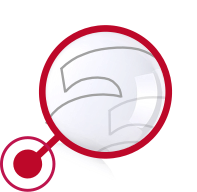 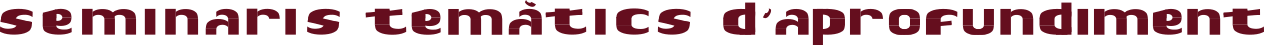  Treballar amb i a partir dels interessos de l’alumnat a l’aula
 Judith Oller
 (25 d’abril de 2022)                                     ACTIVITAT FORMATIVA: QUÈ PUC FER PER FOMENTAR EL TREBALL AMB I A PARTIR DELS INTERESSOS DE L’ALUMNAT A L’AULA?RÚBRICAANNEXOSAnnex 1: Rúbrica per al diagnòstic del nivell de presència de l’estratègia de personalització “treball amb i a partir dels interessos dels infants” a  la pràctica d’aula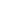 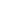 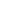 Font: Elaboració pròpia a partir de Coll, C. (2018) i Solari, M. (2020)Dimensions d’anàlisi de la pràctica educativaDimensions d’anàlisi de la pràctica educativa1234Justificació de l’eleccióDisseny de l’activitatConcepció sobre els interessosEls interessos depenen de predisposicions innates dels individus.Els interessos són estables (no canvien al llarg del temps).Els interessos depenen fonamentalment de predisposicions innates dels individus.No solen canviar.Els interessos depenen de factors personals + socials (en funció de l’entorn on creix l’infant)Poden canviar amb el temps.Els interessos depenen de factors personals + socials.Els educadors tenen un paper clau per ajudar a seguir desenvolupant els propis interessos dels infants i a que en descobreixin de nous.Disseny de l’activitatOrganització social aulaEls alumnes treballen sols, individualmentEls alumnes treballen en parellesEls alumnes treballen en grupEls alumnes treballen en grups cooperatiusFinalitat de l’activitatNo es consideren els interessos dels alumnes en l’activitatEl treball sobre interessos és una part perifèrica de l’activitat. Es presenta un llistat  tancat de temes d’interès que l’alumnat ha de marcar.El treball sobre els interessos és una part central de l’activitat. Els alumnes identifiquen els interessos generals a partir d’àmbits de coneixement (ciència, comunicació, art...).El treball sobre i a partir dels interessos és l’eix vertebrador de l’activitat. Es generen nous interessos a través de la participació en activitats socialment i culturalment rellevants (aprenentatge vivencial) per l’alumnat.Implementació de l’activitatMetodologia de treballActivitat tancada (una sola solució).No s’escolta la veu dels estudiants.S’utilitzen metodologies  de treball de tipus receptiu (tradicionals).No hi ha presència d’estratègies de personalització de l’aprenentatge (educació centrada en l’ensenyament -no en l’aprenentatge).Activitat tancada, reflexió escassa o inexistent.Els estudiants tenen veu en moments puntuals de l’activitat (p.ex. a l’hora de decidir el format de presentació).S’utilitzen preferentment metodologies receptives, tot i que i s’incorporen puntualment algunes estratègies que promouen l’activitat dels alumnes (p.ex. aprenentatge cooperatiu). De forma parcial s’identifica l’estratègia de personalització “treball amb i a partir dels interessos de l’alumnat” a l’activitat.Activitat oberta (possibles solucions)S’escolta la veu de l’alumnat durant tota l’activitat, i se’ls deixa prendre decisions sobre l’activitat en moments puntuals (quan formen grups, quan escullen tema, quan elaboren el producte...).Es treballa a partir de metodologies actives (ApS, projectes, treball cooperatiu, reptes, experiments, ambients...), que requereixen d’una gran participació de l’alumnat. S’utilitzen les TIC puntualment. Es fomenta la presa de decisions de l’alumnat en moments puntuals de l’activitat (fer grups, decidir el tema, escollir format del producte...). Es treballen una o  dos estratègies de personalització a l’activitat.Activitat oberta i reflexiva.S’escolta la veu dels estudiants durant tota l’activitat, la presa de decisions és elevada i es fomenta l’autoregulació de l’alumnat.Es treballa a partir de metodologies actives, que requereixen d’una participació activa de l’alumnat durant tota l’activitat i la seva presa de decisions sobre el procés d’aprenentatge (decideixen objectius, metodologia de treball, forma d’avaluació). Es treballen tres o més estratègies de personalització a l’activitat.Implementació de l’activitatAjuda educativa L’ajuda educativa es dona exclusivament per part del professorat.Es fa un seguiment puntual de l’alumnat durant l’activitat. Es posa èmfasi en l’avaluació sumativa (resultat aprenentatge).L’ajuda educativa es dona majoritàriament per part del professorat.Es fa un seguiment i avaluació continuada de l’alumnat.Es posa èmfasi en l’avaluació formativa (continuada).L’ajuda educativa es dona majoritàriament per part del professorat, tot i que es fomenten ajudes entre iguals en moments puntuals.Es fa un seguiment i avaluació continuada de l’alumnat, s’adapten les formes i mètodes d’ensenyament segons les necessitats.Es posa èmfasi en l’avaluació formativa i, en menor mesura, la formadora (orientada a l’acció).S’aprofiten les ajudes educatives provinents tant del professorat com del treball cooperatiu entre iguals.L’acompanyament de l’alumnat és personalitzat, es fomenta l’autoregulació i la presa de decisions de l’alumnat, per tal que esdevingui un aprenent competent.Es posa èmfasi en l’avaluació formativa i formadora.Implementació de l’activitatImportància de la reflexió sobre el treball amb i a partir dels interessosNo hi ha reflexió sobre els interessos.No s’utilitzen instruments per afavorir la reflexió.El professorat  planteja algunes preguntes inicials per identificar interessos de l’alumnat. La reflexió sobre els propis interessos és escassa o inexistent.S’utilitzen puntualment instruments per afavorir la reflexió individual dels propis interessos.El professorat  planteja algunes preguntes inicials per identificar interessos de l’alumnat i tanca l’activitat amb la reflexió sobre els interessos identificats a la classe. Es posa poc èmfasi en l’autoconeixement.S’utilitzen instruments per afavorir la reflexió individual dels propis interessos. La reflexió en grup és menys present.La reflexió sobre els interessos de l’alumnat (particulars i del grup) es fa a l’inici, durant i al final de l’activitat. Es socialitzen i discuteixen els interessos en grup. Importància de la reflexió sobre els canvis en els interessos al llarg de la participació en l’activitat per fomentar autoconeixement, guiats pel professorat. S’utilitzen instruments per afavorir la reflexió individual i en grup dels propis interessos i dels de la classe. La reflexió en grup és menys present.Prospectiva de futur i sostenibilitatNo hi ha interès del centre per avançar cap a un ensenyament personalizat en els propers anys. Hi ha resistència per introduir innovacions en aquest sentit.Es treballen poc els interessos de l’alumnat. Hi ha certa resistència per introduir innovacions en la línia de la personalització.La metodologia utilitzada per a treballar els interessos de l’alumnat encara és poc coneguda al centre i/o està en procés d’expansió. El centre ja està fent innovacions educatives per avançar cap a la personalització.La metodologia utilitzada per a treballar els interessos de l’alumnat està en total consonància amb el tipus de treball que es fa en el centre. La personalització és un eix fonamental del PEC.